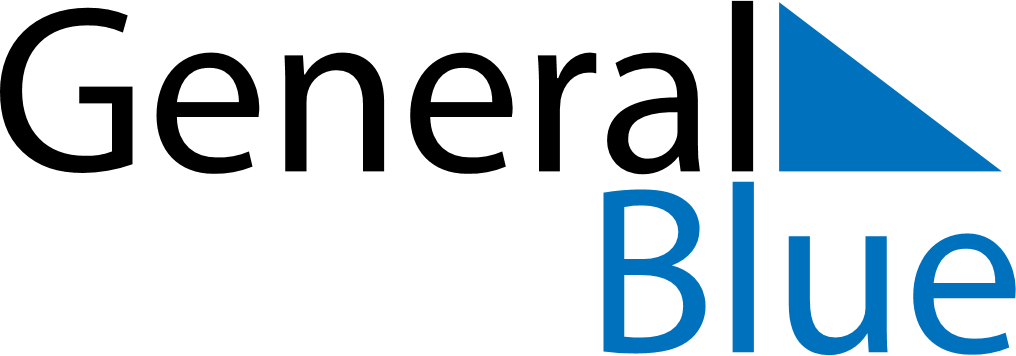 May 2018May 2018May 2018May 2018May 2018May 2018NorwayNorwayNorwayNorwayNorwayNorwayMondayTuesdayWednesdayThursdayFridaySaturdaySunday123456Labour Day78910111213Liberation DayAscension Day14151617181920Constitution DayPentecost21222324252627Whit Monday28293031NOTES